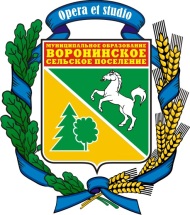 МУНИЦИПАЛЬНОЕ ОБРАЗОВАНИЕ«ВОРОНИНСКОЕ СЕЛЬСКОЕ ПОСЕЛЕНИЕ»АДМИНИСТРАЦИЯ ВОРОНИНСКОГО СЕЛЬСКОГО ПОСЕЛЕНИЯПОСТАНОВЛЕНИЕд. Воронино«    » ______________ 2015г.                                                    		 № _____ «Об утверждении Положения об организацииритуальных услуг и содержания мест захороненияна территории муниципального образования«Воронинское сельское поселения»В соответствии с Федеральным законом от 06.10.2003 № 131-ФЗ "Об общих принципах организации местного самоуправления в Российской Федерации", Федеральным законом от 12.01.1996 № 8-ФЗ "О погребении и похоронном деле", руководствуясь Уставом муниципального образования «Воронинское сельское поселение» утвержденного решением Совета Воронинского сельского поселения № 7 от 16.05.2015г., постановляю:Утвердить Положение об организации ритуальных услуг и содержании мест захоронения на территории муниципального образования  «Воронинское сельское поселение»  согласно приложению.Настоящее Постановление вступает в силу с момента издания.Опубликовать настоящее Постановление в средствах массовой информации, разместить на официальном сайте муниципального образования «Воронинское сельское поселения»  в сети Интернет.Контроль за исполнением настоящего Постановления оставляю за собой. Глава поселения (Глава Администрации) ______________/А.В. Пинус/Приложение № 1к Постановлению АдминистрацииВоронинского сельского поселения                                                                                        от «___»__________2015г. № Положение об организации ритуальных услуг и содержании мест захоронения на территории муниципального образования «Воронинское сельское поселение»1. ОБЩИЕ ПОЛОЖЕНИЯ1.1. Настоящее Положение разработано в соответствии с законодательством Российской Федерации и Томской области о погребении и похоронном деле и регламентирует порядок деятельности кладбищ и организации захоронения на территории муниципального образования «Воронинское сельское поселение».1.2. Порядок деятельности кладбищ и организации захоронения на территории муниципального образования «Воронинское сельское поселение» определяется в пределах полномочий, предоставленных законодательством Российской Федерации и Томской области о погребении и похоронном деле органам местного самоуправления.1.3. Погребение на территории муниципального образования «Воронинское сельское поселение» производится в соответствии с обычаями и традициями, не противоречащими санитарным и иным требованиям, и осуществляется путем предания тела (останков) умершего земле (захоронение в могилу).2. ПОРЯДОК ДЕЯТЕЛЬНОСТИ КЛАДБИЩ2.1. Для погребения умерших (погибших) на территории муниципального образования «Воронинское сельское поселение» предназначаются муниципальные общественные кладбища (далее - кладбища).Погребение на кладбищах может осуществляться с учетом вероисповедальных, воинских и иных обычаев и традиций. На кладбищах могут создаваться участки для погребения умерших одной веры, воинские участки или иные участки захоронений.2.2. Время работы кладбищ устанавливается Администрацией «Воронинского  сельского поселения».2.3. Кладбища переносятся только по решению органов местного самоуправления муниципального образования «Воронинское сельское поселение» в случае угрозы постоянных затоплений, оползней, после землетрясений и других стихийных бедствий.2.4. Санитарное и экологическое состояние кладбищ, мероприятия по обустройству и содержанию мест захоронения обеспечиваются за счет средств местного бюджета.2.6. При главном входе на кладбище вывешивается его схематический план с обозначением административных зданий, дорожек, исторических и мемориальных могил, мест почетных захоронений, воинских участков и иных участков захоронений, мест общего пользования водопроводных кранов.2.7. Земельный участок для захоронения умершего отводится администрацией «Воронинского сельского поселения» по установленным нормам. После захоронения, в пределах отведенного земельного участка, устанавливаются надгробные сооружения в соответствии размерами, установленными п.п. 3.2. настоящего Положения.3. ПОРЯДОК ОРГАНИЗАЦИИ ЗАХОРОНЕНИЯ3.1. Захоронение умершего разрешается производить только на кладбищах в соответствии с санитарными правилами не ранее чем через 24 часа после наступления смерти по предъявлении свидетельства о смерти.3.2. На кладбищах предоставляется бесплатно участок земли под захоронение размером . При этом размер могилы под захоронение тела в гробу принимается - 2 х  = ; под захоронение тела в гробу с резервом одного места - 4 х 2,5 = .3.3. Захоронение в родственные могилы на кладбищах допускается в пределах имеющегося участка по истечении 15 лет после последнего захоронения с разрешения администрации «Воронинского сельского поселения» и по письменному заявлению граждан (организаций), на которых зарегистрирована могила.3.4. Участки земли под могилы занимаются в порядке очередности, установленной планировкой кладбища. Участки земли под могилы для почетных захоронений отводятся по решению администрации Воронинского сельского поселения на предусмотренных площадках и аллеях.3.5. Каждое захоронение регистрируется работником кладбища в книге установленной формы или занесением информации в электронном виде с указанием номеров участка захоронения и могилы. Кроме этого работник кладбища делает соответствующую отметку на разбивочном чертеже квартала кладбища. Гражданам (организациям), производившим захоронение, выдается удостоверение установленного образца  о захоронении с указанием Ф.И.О. захороненного и даты захоронения.3.6. Гражданам может предоставляться резервный участок земли для создания семейных (родовых) захоронений по заявлению в администрацию Воронинского сельского поселения. Участки земли для семейного захоронения располагаются по периметру сектора мест захоронения. Размер места для создания семейного захоронения не может превышать .Резервирование места семейного захоронения осуществляется в соответствии с Правилами создания семейных (родовых) захоронений на территории Томской области.3.7. При отсутствии супруга, близких родственников, иных родственников либо законного представителя умершего или при невозможности осуществить ими погребение, а также при отсутствии иных лиц, взявших на себя обязанность осуществить погребение, погребение умершего на дому, на улице или в ином месте после установления органами внутренних дел его личности осуществляется специализированной службой в течение трех суток с момента установления причины смерти, если иное не предусмотрено законодательством Российской Федерации.3.8. Погребение умерших, личность которых не установлена органами внутренних дел в определенные законодательством Российской Федерации сроки, осуществляется специализированной службой с согласия указанных органов путем предания земле на определенных для таких случаев участках общественных кладбищ. Захоронение невостребованных трупов производится по предоставлению актов судмедэкспертизы или другого медицинского учреждения. Регистрация невостребованных трупов осуществляется на кладбище в книге установленного образца с записями основных данных об умершем: акта вскрытия, фамилии, имени, отчества, если они известны, организации, которая производит захоронение, даты смерти и захоронения, номера сектора и номера холмика, место захоронения отмечается деревянной тумбой или крестом с присвоенными номерами сектора и могилы.3.9. Супругу, близким родственникам, законному представителю или иному лицу, взявшему на себя обязанность осуществить погребение умершего, гарантируется оказание на безвозмездной основе следующего перечня услуг:- оформление документов, необходимых для погребения;- предоставление и доставка гроба и других предметов, необходимых для погребения;- перевозка тела (останков) умершего на кладбище;- погребение.3.10. Стоимость услуг, предоставляемых согласно гарантированному перечню услуг по погребению, определяется Администрацией Воронинского сельского поселения, по согласованию с соответствующими отделениями Пенсионного фонда Российской Федерации, Фонда социального страхования Российской Федерации, а также с органами государственной власти субъектов Российской Федерации и возмещается  в порядке, установленном Федеральным законом от 12.01.1996 № 8-ФЗ «О погребении и похоронном деле».4. ПРАВИЛА СОДЕРЖАНИЯ МЕСТ ПОГРЕБЕНИЯ4.1. Граждане (организации), производящие захоронение, обязаны содержать сооружения и зеленые насаждения (оформленный могильный холм, памятник, цоколь, цветник, необходимые сведения о захоронениях) в надлежащем состоянии собственными силами либо силами предприятия, оказывающего данные услуги по договору.4.2. Надгробные сооружения устанавливаются в пределах отведенного земельного участка. Установленные гражданами (организациями) надмогильные сооружения (памятники, цветники и др.) являются их собственностью.4.3. Установка памятников, надмогильных и мемориальных сооружений на кладбищах допускается только в границах участков захоронений. Устанавливаемые памятники и сооружения не должны иметь частей, выступающих за границы участка или нависающих над ними. Надмогильные сооружения устанавливаются по согласованию с администрацией кладбища и регистрируются в "Книге регистрации установки надгробий". Ответственному за могилу выдается установленной формы удостоверение о сооружении надгробия. Установка памятников зимой не допускается.В книге регистрации указываются квартал, сектор и номер могилы; фамилия, имя и отчество захороненного, дата установки, габаритные размеры и материал памятника, адрес и фамилия лица, ответственного за могилу, и документ от изготовителя памятника.4.4. При отсутствии сведений о захоронениях, также при ненадлежащем уходе за захоронениями они признаются бесхозными. Для признания захоронения бесхозным администрацией Воронинского сельского поселения создается комиссия, в полномочия которой входят:а) составление акта о бесхозности захоронения и надмогильных сооружений;б) в случае если на могиле отсутствуют какие-либо надмогильные сооружения (памятники, крест, трафарет с указанием данных по захоронению), а могила не благоустроена, составление акта о состоянии могилы и признании ее бесхозной.4.5. В случае признания захоронения бесхозным администрация кладбища выставляет на могильном холме трафарет-предупреждение ответственному за захоронение о необходимости приведения могилы в порядок.По истечении года, в случае не приведения могилы в порядок, комиссия принимает решение о возможности использования данного места для захоронения на общем основании в соответствии с настоящим Положением.5. ПРАВИЛА ПОСЕЩЕНИЯ КЛАДБИЩ5.1. На территории кладбища посетители должны соблюдать общественный порядок и тишину.5.2. Посетители кладбища имеют право:а) пользоваться инвентарем, выдаваемым администрацией кладбища для ухода за могилами;б) устанавливать памятники в соответствии с требованиями к оформлению участка захоронения;в) поручать работникам кладбища уход за могилой с оплатой по утвержденному прейскуранту;г) сажать цветы на могильном участке;д) сажать деревья в соответствии с проектом озеленения кладбища по согласованию с администрацией кладбища;е) беспрепятственно проезжать на территорию кладбища в случаях установки (замены) надмогильных сооружений (памятники, стелы, ограды и т.п.);ж) посетители - престарелые и инвалиды - могут пользоваться легковым транспортом для проезда по территории кладбища.5.3. На территории кладбища запрещается:а) устанавливать, переделывать и снимать надмогильные сооружения без разрешения администрации кладбища;б) приводить в порчу надмогильные сооружения, оборудование кладбища;в) ломать зеленые насаждения, рвать цветы, выводить домашних животных, осуществлять ловлю птиц;г) разводить костры, добывать песок и глину, вырезать дерн, выносить и складывать мусор, ветки деревьев в не отведенные для этого места;д) производить какие-либо работы, осуществлять торговлю цветами, предметами похоронного ритуала и материалами по благоустройству могил, если на это не имеется разрешения эксплуатирующей организации и администрации кладбища;е) находиться на территории кладбища после его закрытия;ж) осуществлять проезд на территорию кладбища посторонних транспортных и других средств передвижения без соответствующего разрешения администрации кладбища.5.4. Кладбище открыто для посетителей ежедневно с мая по сентябрь с 9 до 19 часов и с октября по апрель с 10 до 17 часов.Погребение тел (останков) умерших производится на кладбищах ежедневно с 12 до 17 часов.6. ЗАКЛЮЧИТЕЛЬНЫЕ ПОЛОЖЕНИЯ6.1. Виновные в хищении предметов, находящихся в могиле, и ритуальных атрибутов на могиле привлекаются к уголовной или административной ответственности в соответствии с действующим законодательством.6.2. В случае нарушения посетителями положений пункта 5.3 настоящего Положения они подвергаются административным взысканиям или денежным штрафам в установленном порядке.